事　　務　　連　　絡令和元年　　　月　　日　　　　　　　　　　様第26回日本ホスピス・在宅ケア研究会全国大会in山梨第9回山梨県介護支援専門協会地域支部連携研究大会日本介護支援専門員協会甲信越ブロック研修会　　　　　　　　　　　　　　　　　　大　会　実　行　委　員　事　務　局第26回日本ホスピス・在宅ケア研究会全国大会in山梨第9回山梨県介護支援専門協会地域支部連携研究大会日本介護支援専門員協会甲信越ブロック研修会大会出展について（お願い）時下ますますご清栄のこととお慶び申し上げます。平素より、本会の会務運営につきまして、ご支援とご協力を賜り深謝申し上げます。さて、このたびは標記大会の出展をご検討いただき、まことに感謝申し上げます。出展に関しての内容となります。ご参照ください。記１．日　　時　令和元年１２月１４日（土）・１５日（日）　　　展示物搬入・設営日：令和元年１２月１４日（土）８:００～９：００　　　展示物撤去日：令和元年１２月１５日（日）１７：００～１８：００２．展　示　場　所　　　ハイランドリゾートホテル＆スパ　　　　　バンケット芙蓉　　　　（住所：富士吉田市新西原５－６－１　）３．出展料金　　１小間　　５０，０００円（複数口可能）４．出展小間1.8m会場スペース等の関係上、ご用意する長テーブルは１本とさせていただきますこと、ご了承願います。５．費用負担　　以下の事項に関しては出展者側の費用負担としていただきます。　　　・出展物、資料、パネルその他の準備に関わる費用　　　・出展物、資料その他の販有・搬出及び小間内の装飾に関わる費用　　　・準備時などによる移動宿泊費　　　・出展物などによる対人障害への賠償費用　　　・ゴミなどの処分費用　など６．出展者受付　　　１２月１４日に会場受付にて到着後速やかに行ってください。７．出展物配送会場への荷物の配送については各自で運搬をお願いいたします。1日目の駐車場については、直接会場であるハイランドリゾートホテル＆スパ（TEL 0555-22-1000）に確認願います。８．出展にあたっての注意事項　　①主催者は準備から撤去までの全機関について大会及び分科会の保全に務めますが、展示品の破損、紛失、盗難などに関する責任は負いません。　　②主催者は天災その他の不可抗力の原因により会期を変更、又は開催の中止をする場合があります。また、主催者が事前に中止を決定した場合は、各出展者において発生した経費をお支払いすることはできませんので、ご了承ください。　　③展示スペース内の調和を保つため、隣接する出展者の迷惑となるような装飾はご遠慮ください。　　④展示場では、現金またはその他の手段による直接販売の提供はできません。　　⑤出展者は表示する看板（プレート）等は各出展者において準備し設置してください。　　⑥会場内は、禁煙としますので、喫煙コーナーをご利用ください。　　⑦小間内への電気供給を必要な場合は、電工ドラム及び延長コードで引く形となりますので、各出展者にて準備ください。　　⑧出展の変更・取り消しについては速やかに事務局までご連絡をお願いします。９．その他連絡先事務局：〒400-0047　　山梨県甲府市徳行5-13-5　　山梨県医師会館１階一般社団法人　山梨県介護支援専門員協会事務局（担当：中山・清水・茂木・柳原）　　　　　　　TEL　055-222-1661  /  FAX  055-222-1671              E-mail　yamanashi-cma@hop.ocn.ne.jp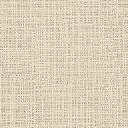 